WYMAGANE WNIOSKI I DOKUMENTY: Wypełniony wniosek zgłoszenia budowy sieci: elektroenergetycznych do 1kV, wodociągowych, kanalizacyjnych, cieplnych, telekomunikacyjnych lub wypełniony wniosek zgłoszenia budowy lub przebudowy wolno stojących budynków stacji transformatorowych i kontenerowych stacji transformatorowych o powierzchni zabudowy do 35 m2 wraz z załącznikami wymienionymi w obowiązującym formularzu wniosku druk starostwa, w tym obligatoryjne: Oświadczenie o posiadanym prawie do dysponowania nieruchomością na cele budowlane sporządzone na obowiązującym formularzu oświadczenia druk B-3;  Decyzja o lokalizacji inwestycji celu publicznego lub decyzja o warunkach zabudowy i zagospodarowania terenu, jeżeli jest ona wymagana zgodnie  z przepisami o planowaniu i zagospodarowaniu przestrzennym;  Cztery egzemplarze projektu budowlanego, opracowanego zgodnie z wymaganiami ustawy, ustaleniami określonymi w decyzji o lokalizacji inwestycji celu publicznego lub decyzji o warunkach zabudowy, obowiązującymi przepisami oraz zasadami wiedzy technicznej;  Zaświadczenie projektantów o wpisie na listę członków właściwej izby samorządu zawodowego aktualne na dzień opracowania projektu budowlanego. W przypadku załatwiania sprawy przez pełnomocnika, pełnomocnik dołącza do akt oryginał lub urzędowo poświadczony odpis pełnomocnictwa.  Załączniki fakultatywne wg listy jak w druku wniosku. Uwagi: Ewentualne informacje uzupełniające wnosi się na formularzu druk B-5.  Zgłoszenia należy dokonać przed terminem zamierzonego rozpoczęcia robót budowlanych. Właściwy organ, w terminie 21 dni od dnia doręczenia zgłoszenia, może, w drodze decyzji, wnieść sprzeciw. Do wykonywania robót budowlanych można przystąpić, jeżeli organ nie wniósł sprzeciwu w tym terminie. W razie konieczności uzupełnienia zgłoszenia właściwy organ nakłada na zgłaszającego, w drodze postanowienia, obowiązek uzupełnienia, w określonym terminie, brakujących dokumentów, a w przypadku ich nieuzupełnienia – wnosi sprzeciw w drodze decyzji. Nałożenie obowiązku uzupełnienia zgłoszenia  przerywa bieg terminu 21 dni. Za dzień wniesienia sprzeciwu uznaje się dzień nadania decyzji w placówce pocztowej operatora wyznaczonego w rozumieniu art. 3 pkt 13 ustawy z dnia 23 listopada 2012 r. – Prawo pocztowe (Dz. U. poz. 1529) albo w przypadku, o którym mowa w art. 39 Kodeksu postępowania administracyjnego, dzień wprowadzenia do systemu teleinformatycznego. W przypadku gdy organ nie wniósł sprzeciwu, projekt budowlany dotyczący budowy oraz przebudowy, podlega ostemplowaniu. Organ dokonuje ostemplowania niezwłocznie po upływie terminu na wniesienie sprzeciwu. Właściwy organ może nałożyć, w drodze decyzji, obowiązek uzyskania pozwolenia na wykonanie określonego obiektu lub robót budowlanych objętych obowiązkiem zgłoszenia, jeżeli ich realizacja może spowodować: naruszenie ustaleń miejscowego planu zagospodarowania przestrzennego lub decyzji o warunkach zabudowy;  zagrożenie bezpieczeństwa ludzi lub mienia;  pogorszenie stanu środowiska lub stanu zachowania zabytków;  pogorszenie warunków zdrowotno-sanitarnych;  wprowadzenie, utrwalenie bądź zwiększenie ograniczeń lub uciążliwości dla terenów sąsiednich.  W przypadku nierozpoczęcia wykonywania robót budowlanych przed upływem 3 lat od określonego w zgłoszeniu terminu ich rozpoczęcia, rozpoczęcie tych robót może nastąpić po dokonaniu ponownego zgłoszenia.  W przypadku zgłoszenia budowy, Wydział Budownictwa i Ochrony Środowiska zamieszcza w Biuletynie Informacji Publicznej informację o dokonaniu zgłoszenia w terminie 3 dni, od dnia doręczenia zgłoszenia.  Dodatkowe czynności i powiązane procedury: Sprawdzenie czy na obszarze planowanej inwestycji obowiązuje miejscowy plan zagospodarowania przestrzennego (właściwy urząd gminy).  Uzyskanie decyzji o warunkach zabudowy lub decyzji o ustaleniu lokalizacji inwestycji celu publicznego dla terenów bez planu jw. (właściwy urząd gminy).   Uzyskanie decyzji o środowiskowych uwarunkowaniach – w przypadku inwestycji mogących oddziaływać na środowisko (jeżeli stanowi element inwestycji objętej procedurą ooś).  Sprawdzenie czy obiekt jest wpisany do rejestru zabytków lub znajduje się na obszarze wpisanym do rejestru zabytków Zachodniopomorskiego Wojewódzkiego Konserwatora Zabytków w Szczecinie (prowadzenie robót przy obiekcie budowlanym wpisanym do rejestru zabytków lub na obszarze wpisanym do rejestru zabytków wymaga uprzedniego uzyskania pozwolenia na prowadzenie tych robót).   Wpłata należnej opłaty skarbowej.  KTO MOŻE WYSTĄPIĆ Z WNIOSKIEM / ZAINICJOWAĆ SPRAWĘ:  Wnioskodawcami mogą być osoby fizyczne i osoby prawne, a gdy chodzi  o państwowe i samorządowe jednostki organizacyjne i organizacje społeczne  – również jednostki nieposiadające osobowości prawnej. Wnioskodawca może działać przez pełnomocnika, którym może być wyłącznie osoba fizyczna. Pełnomocnictwo powinno być podpisane osobiście przez wnioskodawcę, gdy inwestorem jest osoba fizyczna lub przez osobę (osoby uprawnione), gdy inwestorem jest osoba prawna.  W przypadku wniosku składanego przez osobę prawną prosimy o podanie numeru z Krajowego Rejestru Sądowego lub innego właściwego rejestru. W przypadku załatwiania sprawy przez pełnomocnika, pełnomocnik dołącza do akt oryginał lub urzędowo poświadczony odpis pełnomocnictwa, przy dokonaniu  pierwszej czynności ze swoim udziałem. MIEJSCE ZŁOŻENIA DOKUMENTÓW:  Starostwo Powiatowe w Koszalinie, 75-620 Koszalin, ul. Racławicka 13, Kancelaria Ogólna (parter).  Dodatkowe informacje oraz wydawanie dokumentów:  Wydział Budownictwa i Ochrony Środowiska, I piętro, pokój nr 126, tel. 94 714 01 02 Godziny przyjmowania klientów, w tym przyjmowanie korespondencji i wydawanie dokumentów: od poniedziałku do piątku w godzinach od 7:30 do 15:15  OPŁATY: Wysokość opłaty skarbowej wynosi: za pełnomocnictwo (oryginał lub uwiarygodniona kopia), za każde udzielone pełnomocnictwo lub prokurę – 17,00 zł; budowa wolno stojących budynków stacji transformatorowych i kontenerowych stacji transformatorowych – 155,00 zł; budowa sieci wodociągowych, kanalizacyjnych, elektroenergetycznych, cieplnych, telekomunikacyjnych  (o długości do 1 km) – 105,00 zł. budowa sieci wodociągowych, kanalizacyjnych, elektroenergetycznych, cieplnych, telekomunikacyjnych  o długości powyżej 1 km – 2143,00 złOpłatę skarbową wpłaca się z chwilą powstania obowiązku jej zapłaty, a obowiązek ten powstaje z chwilą złożenia wniosku lub dokonania zgłoszenia. Opłatę należy wnieść na rachunek Urzędu Miejskiego w Koszalinie – mBank S.A. Oddział Korporacyjny w Koszalinie, nr rachunku: 07 1140 1137 0000 2444 4400 1033 odpowiednio z dopiskiem: „wpłata z tytułu opłaty skarbowej za pozwolenie na budowę”, „wpłata z tytułu pełnomocnictwa (prokury)”.  Opłatę można wnieść również w siedzibie Starostwa Powiatowego w Koszalinie  przy ul. Racławickiej 13, (pomieszczenie Ubezpieczenia AZ na I piętrze) lub w kasach Oddziału Korporacyjnego mBanku przy ul. Okrzei 3 w Koszalinie. Opłacie skarbowej nie podlegają czynności urzędowe, wydanie zaświadczeń i zezwoleń albo złożenie dokumentu stwierdzającego udzielenie pełnomocnictwa lub prokury w sprawach: nauki, szkolnictwa i oświaty pozaszkolnej oraz ochrony zdrowia.  Opłacie skarbowej nie podlegają również czynności urzędowe, wydanie zaświadczeń i zezwoleń w sprawach budownictwa mieszkaniowego.  Pełnomocnictwo udzielone małżonkowi i wstępnym (rodzice dziadkowie) oraz zstępnym (dzieci i wnuki) lub rodzeństwu jest zwolnione z opłaty skarbowej; TERMIN I SPOSÓB ZAŁATWIENIA SPRAWY: Wniosek złożony z kompletem dokumentów załatwiany jest w terminie 21 dni. TRYB ODWOŁAWCZY: Stronom przysługuje prawo wniesienia odwołania od decyzji, które może być złożone w kancelarii Starostwa Powiatowego w Koszalinie lub nadane na poczcie, w terminie 14 dni od dnia doręczenia decyzji.  Odwołanie od decyzji wnosi się do Wojewody Zachodniopomorskiego za pośrednictwem Starosty Koszalińskiego. PODSTAWA PRAWNA: Ustawa z dnia 7 lipca 1994 r. – Prawo budowlane (Dz. U. z 2017 r., poz. 1332 z późniejszymi zmianami); Ustawa z dnia 14 czerwca 1960 r. – Kodeks postępowania administracyjnego (Dz. U. z 2017 r., poz. 1257 z późniejszymi zmianami); Ustawa z dnia 16 listopada 2006 r. o opłacie skarbowej (Dz. U. z 2016 r., poz. 1827 z późniejszymi zmianami). Rozporządzenie Parlamentu Europejskiego i Rady Europy (UE) 2016/679 z dnia 27 kwietnia 2016r. w sprawie ochrony osób fizycznych w związku z przetwarzaniem danych osobowych …INNE INFORMACJE: W razie konieczności uzupełnienia zgłoszenia organ nakłada na zgłaszającego obowiązek uzupełnienia, w określonym terminie, brakujących dokumentów.  Nałożenie obowiązku uzupełnienia zgłoszenia przerywa bieg terminu.  W przypadku nieuzupełnienia zgłoszenia w wyznaczonym terminie organ wnosi sprzeciw w drodze decyzji, wobec zgłoszonego zamiaru budowy lub przebudowy wolno stojących budynków stacji transformatorowych i kontenerowych stacji transformatorowych o powierzchni zabudowy do 35 m2. OBOWIĄZEK INFORMACYJNY:Zgodnie z art. 13 ust. 1 i ust. 2 rozporządzenia Parlamentu Europejskiego i Rady (UE) 2016/679 z dnia 27 kwietnia 2016 r. w sprawie ochrony osób fizycznych w związku z przetwarzaniem danych osobowych i w sprawie swobodnego przepływu takich danych oraz uchylenia dyrektywy 95/46/WE (ogólne rozporządzenie o ochronie danych) informuję, że:1.   Administratorem danych osobowych jest Starostwo Powiatowe z siedzibą w Koszalinie przy ulicy Racławickiej 13, reprezentowane przez Starostę Koszalińskiego (zwane dalej Starostwem);2.   Dane kontaktowe Administratora Bezpieczeństwa Informacji (ABI)/Inspektora Ochrony Danych (IOD)  – Marzena Pawłowska, pok. 408, IV piętro, tel. 94 7140195, e-mail: edukacja@powiat.koszalin.pl3.   Dane osobowe przetwarzane będą w celu  realizacji złożonego wniosku, na podstawie art. 30 ust. 1 pkt 1 ustawy Prawo budowlane oraz art. 63 kpa;4.   Odbiorcą  danych osobowych będą Starostwo, wójt/burtmistrz gmin Powiatu Koszalińskiego, Powiatowy Inspektor Nadzoru Budowlanego, Wojewoda Zachodniopomorski, incydentalnie  - WSA w Szczecinie, NSA w Warszawie , bip Starostwa Powiatowego w Koszalinie, GUNB5.   Dane osobowe będą przechowywane przez okres 5 lat.6.   Zgłaszający posiada prawo dostępu do treści swoich danych oraz prawo ich sprostowania, usunięcia lub ograniczenia przetwarzania, prawo wniesienia sprzeciwu wobec przetwarzania, prawo do przenoszenia danych, prawo do cofnięcia zgody w dowolnym momencie bez wpływu na zgodność z prawem przetwarzania (*jeżeli przetwarzanie odbywa się na podstawie zgody), którego dokonano na podstawie zgody przed jej cofnięciem;7.   Zgłaszający ma prawo wniesienia skargi do Urzędu Ochrony Danych Osobowych gdy uzna Pani/Pan, że przetwarzanie danych osobowych dotyczących Pani/Pana narusza przepisy rozporządzenia o ochronie danych osobowych z dnia 27 kwietnia 2016 r. (RODO);8.   Podanie danych osobowych stanowi zgodę na ich przetwarzanie i jest warunkiem rozpatrzenia sprawy/wniosku. Podanie danych osobowych jest dobrowolne, ale niezbędne do realizacji wskazanych wyżej celów.Brak zgody na przetwarzanie danych osobowych uniemożliwia rozpatrzenie wniosku – wniosek pozostaje bez rozpoznania.9.   Dane nie będą przetwarzane w sposób zautomatyzowany w tym również w formie profilowania.Formularz dokonania obowiązku informacyjnego dotyczy osób fizycznych (a nie np. firmy, przedsiębiorstwa – wpisany do CIGD ,stowarzyszenia, fundacji itp) – formularz obowiązuje od 25 maja 2018 r.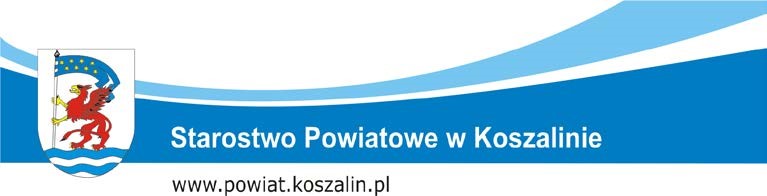 Wydział Budownictwa i Ochrony Środowiska KARTA USŁUGI Zgłoszenie budowy sieci: elektroenergetycznych do 1kV, wodociągowych, kanalizacyjnych, cieplnych, telekomunikacyjnych orazzgłoszenie budowy wolno stojących budynków stacji transformatorowych i kontenerowych stacji transformatorowych o powierzchni zabudowy  do 35 m2 BOŚ OpracowałSprawdziłZatwierdziłStanisław RogalskiAnna Chmielińska–BernackaAgnieszka MaślińskaData:  23.05.2018 r.Data:  23.05.2018 r.Data:  24.05.2018 r.